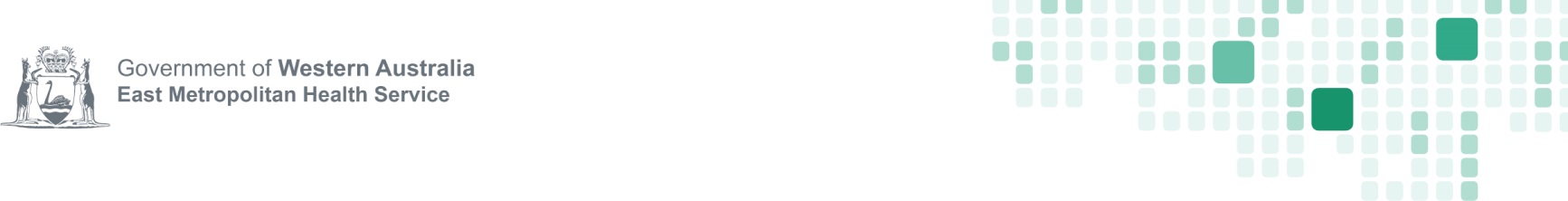 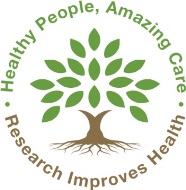 About the EMHS Mental Health Research FundEMHS has identified mental health as a key priority and has allocated $1 million to fund research into improving the services provided to patients experiencing mental illness.With this fund, EMHS hopes to encourage our staff and partners to develop innovative and ambitious solutions to service delivery challenges by conducting rigorous research and evaluation projects that translate into improved services and better outcomes for our patients. ObjectivesThe EMHS Mental Health Research Fund supports research and evaluation projects designed to improve our knowledge of mental illness, the effectiveness of the provision of mental health services to the EMHS community, as well as improved patient outcomes.  We strongly encourage collaborative projects between EMHS teams, university and medical research institutes and other WA Health Services.  We hope that these collaborative projects will create enduring partnerships, shared expertise and skills, and increased research capacity within the WA mental health sector. Target Areas EMHS has identified a number of target areas, relating to:Improving service delivery models, clinical pathways and care transitionImproving our understanding of the causes, prevention and treatment of mental illnessThe target areas are described in the EMHS Mental Health Research Fund Prospectus. Eligibility CriteriaProjects must relate to the provision of mental health services within EMHS. Projects must have the potential to be of value to EMHS and the broader health service and to be translated into meaningful and enduring improvements to mental health services within a 2 year timeframe (1 January 2020 to 31 December 2021). There must be a significant contribution to the project by EMHS employees, although the lead researcher can be from a partner organisation.  The work must be substantially undertaken within the East Metropolitan Health Service (EMHS) (i.e. Royal Perth Hospital, Bentley Hospital, Armadale Health Service, Kalamunda Hospital, St John of God Midland Public Hospital, EMHS Population and Community Health Programs).Collaboration between multiple EMHS hospitals, services and departments and partnerships with other health services, primary care networks and universities is strongly encouraged.It is expected that partner organisations will match the funding provided by EMHS with in-kind support and/or a monetary contribution.Projects that incorporate a research capacity building component and provide a lasting legacy for the EMHS site/s (e.g., an ongoing academic partnership; new internal EMHS collaborations; up-skilled staff; research-specific equipment/infrastructure) are highly desirable.Available FundingIt is anticipated that the fund will provide a maximum of $200,000 per project for periods up to 2 years.SubmissionsApplications are due by 5pm Friday 22nd November 2019 Please email this EOI and attachments to: EMHS.REG@health.wa.gov.au Note: The Lead Investigator must personally email this EOI in lieu of a signed form.  Assessment Criteria Review ProcessApplications will be assessed by a Review Panel against the above criteria. Reviews will be completed between the 25th November and 7th December 2019.The Review Panel may seek further information from applicants and/or request a meeting with applicants before making a final decision.   The Review Panel’s decision is final and with no process of appeal.  Feedback will be available to unsuccessful applicants.Further InformationFor more information visit www.emhs.health.wa.gov.au/research/fundingIf you have any questions about submitting this EOI Form, please contact:Sharon Oddy, Business Support Officer, EMHS Research Hub(08) 9224 3771 Sharon.Oddy@health.wa.gov.auIf you have general queries about the fund or want to discuss the eligibility of a potential project, please contact:Mark Woodman, Manager, EMHS Research Hub (08) 9224 3189 Mark.Woodman@health.wa.gov.au1. Project Details2. Applicant Details (Lead Investigator)The Lead Investigator (‘Coordinating Principle Investigator’ CPI) will be the key contact person during the review of this EOI 3. Co-Investigators/Supervisors List all co-investigators; Add more rows if required; CVs can be submitted as a single combined PDF attachment to this EOI Form.4. Collaborating Organisations 5. Project Summary 6. Alignment with Fund Objectives7. Project Description8. Expected Outcomes and Translation Plan9. Collaboration and Capacity Building Potential10. Project Timeline 11. Project Budget and Funding Request Applications for will be assessed on the following criteria Score Scientific merit 30 Feasibility How feasible is the project - and achievable the aims - based on the team, budget and timeline 15 Novelty and relevance to the fund objectives and target areasRelevance to EMHS service delivery and patient outcomes 20Impact and translationPotential to directly and rapidly improve EMHS services and/or the burden of mental illness on the patient population30Health service and community engagement plans Consulting, informing and collaborating with the community 5 TOTAL 100 TitleEMHS Site/s or Program/sTitleFirst NameSurnameInstitutionDepartment PositionPhoneEmailCPI Qualifications and expertise relevant to this projectCPI Qualifications and expertise relevant to this projectCPI Qualifications and expertise relevant to this projectCPI Qualifications and expertise relevant to this projectCPI Qualifications and expertise relevant to this projectCPI Qualifications and expertise relevant to this projectCPI Qualifications and expertise relevant to this projectCPI Qualifications and expertise relevant to this projectTitleFirst NameSurnameInstitution Co-Investigator 1Role in this project & Relevant qualificationsCV AttachedCo-Investigator  2Role in this project & Relevant qualificationsCV AttachedCo-Investigator 3Role in this project & Relevant qualificationsCV AttachedCo-Investigator  4Role in this project & Relevant qualificationsCV AttachedList all organisations participating in this projectPlease provide a brief plain language summary of the background, aims, method and expected results. (max 300 words)Describe how the project aligns with the fund objectives, as described on page 7 of the Prospectus. (max 300 words)Site/sInclude the following sub-headings: Background/Clinical Context; Aims/Research Question; Method (including setting, participant details & statistical plan) (max 500 words)Describe the expect outcomes of the project and how this knowledge will be translated into tangible improvements to service delivery and patient outcomes within EMHS.  Also describe how expected outcomes and impact will be measured and evaluated. (max 500 words)  Site/sDescribe how the project will leave a legacy in the form of new or strengthened partnerships between EMHS and other organisations, knowledge and skill transfer or improved research capacity within EMHS mental health services. (max 300 words) Provide dates for key steps and milestones in project start-up and completion, such as ethics and governance approvals and staff recruitment. Add more rows if required.Funding will be available to successful projects from 1 January 2020.  Projects are expected to deliver key translational outcomes in a 2 year timeframe (through to 31 December 2021).   Provide dates for key steps and milestones in project start-up and completion, such as ethics and governance approvals and staff recruitment. Add more rows if required.Funding will be available to successful projects from 1 January 2020.  Projects are expected to deliver key translational outcomes in a 2 year timeframe (through to 31 December 2021).   Provide dates for key steps and milestones in project start-up and completion, such as ethics and governance approvals and staff recruitment. Add more rows if required.Funding will be available to successful projects from 1 January 2020.  Projects are expected to deliver key translational outcomes in a 2 year timeframe (through to 31 December 2021).   ActivityKey MilestoneDue Datee.g., Ethics and governance approvalObtain HREC approval and site authorisationsFebruary 2020e.g., Recruitment commences First participant recruitedMarch 2020FUNDING SUMMARYFUNDING SUMMARYFUNDING SUMMARYATotal cost of project BTotal funding requested from EMHS Mental Health Research Fund CTotal In-kind support provided by all participating organisationsDTotal monetary ($) funding provided by non-EMHS organisations DETAILED BUDGET & JUSTIFICATIONInclude matched funding or in-kind support from participating organisations.  Add more rows if required.Please refer to page 9 of the Prospectus.For tips on preparing research budgets, see https://emhs.health.wa.gov.au/Research/For-Researchers/Research-Governance-InformationDETAILED BUDGET & JUSTIFICATIONInclude matched funding or in-kind support from participating organisations.  Add more rows if required.Please refer to page 9 of the Prospectus.For tips on preparing research budgets, see https://emhs.health.wa.gov.au/Research/For-Researchers/Research-Governance-InformationDETAILED BUDGET & JUSTIFICATIONInclude matched funding or in-kind support from participating organisations.  Add more rows if required.Please refer to page 9 of the Prospectus.For tips on preparing research budgets, see https://emhs.health.wa.gov.au/Research/For-Researchers/Research-Governance-InformationDETAILED BUDGET & JUSTIFICATIONInclude matched funding or in-kind support from participating organisations.  Add more rows if required.Please refer to page 9 of the Prospectus.For tips on preparing research budgets, see https://emhs.health.wa.gov.au/Research/For-Researchers/Research-Governance-InformationItemPurposeAmount ($) RequestedMonetary ($) Funding or In-Kind Support Salariese.g., 0.5 FTE research nurse (ANF level 2.4) to identify and recruit participants (12 months)$67,540e.g., 10 x hours of data analysis In kind support from X organisation$2000Equipment & Materialse.g., study materials (recruitment posters, patient flyers)$1500Other Direct Project CostsAdministration CostsDissemination/Translation Activitiese.g.,  Training workshop facilitation Matched funding from X organisation$15, 000TOTAL (excluding GST)